PENERAPAN METODE FIELD TRIP UNTUK MENINGKATKAN MOTIVASI DAN PRESTASI BELAJAR SISWA TEMA LINGKUNGAN MATERI MENGIDENTIDIKASI CIRI-CIRI DAN KEBUTUHAN MAKHLUK HIDUP(Penelitian Tindakan Kelas pada siswa kelas III Semester I Di SDN Bojongwaru I Kecamatan Pameungpeuk Kabupaten Bandung)SKRIPSIDisusun untuk Memenuhi Salah Satu Syarat Memperoleh Gelar Sarjana Pendidikan Guru Sekolah Dasar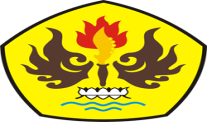 oleh RESI DESHARYANTI115060041PROGRAM STUDI PENDIDIKAN GURU SEKOLAH DASARFAKULTAS KEGURAN DAN ILMU PENDIDIKANUNIVERSITAS PASUNDANBANDUNG2015